Datum: 08 mei 2017Van: Bestuur HBV en Vianen VooruitVersie: 0.2 Concept ‘Light’Beleid omtrent gedrag HBV-Vianen Vooruit(uitgeklede versie)Inleiding:Een onderdeel van de samenwerking tussen jeugdafdelingen van de voetbalverenigingen HBV uit Beers en Vianen Vooruit (VV) uit Vianen, is het beleid omtrent het gedrag van alle vrijwilligers, leden en andere betrokkenen bij de jeugdteams. Met dit beleid willen we vastleggen en duidelijk maken welk gedrag wenselijk of niet wenselijk is binnen alle gremia van beide jeugdafdelingen. Gewenst gedrag en grenzen aan gedrag zijn niet zwart/wit vast te leggen in een document. Met dit document willen we voor alle betrokkenen wel duidelijk maken hoe we met elkaar om willen gaan, om voor de spelers een veilige en open omgeving te kunnen creëren waar iedereen zich veilig voelt en waar (gewenst en ongewenst) gedrag met elkaar besproken kan worden. Wij zijn gestart met dit beleid omtrent gedrag omdat beide verenigingen per seizoen 2017/18 een gezamenlijke jeugdafdeling gaan vormen. Het huidige gedrag binnen beide clubs is, voor zover ons nu bekend, goed en dit willen wij toekomstig graag zo houden.Doelstelling:Doelstellingen van het beleid van HBV/VV omtrent gedrag is (bewust in deze volgorde 1 en 2):“Een veilige omgeving voor jeugdspelers creëren en in stand houden.”“Een open omgeving creëren en in stand houden waar over gewenst en ongewenst gedrag gesproken wordt.”Wat gaan we doen?:Aan alle vrijwilligers die met jeugd werken en de bestuursleden vragen om mee te werken aan twee acties:1. het ondertekenen van een gedragscode. [bijlage A]2. het aanvragen van een VOG (Verklaring omtrent gedrag). [bijlage B]Daarnaast gaan we op zoek naar twee vertrouwenspersonen. Bij elke vereniging een vertrouwenspersoon. De vertrouwenspersoon zal makkelijk benaderbaar / toegankelijk zijn. Leden kunnen ongewenst gedrag melden bij de vertrouwenspersoon (uiteraard kan dit ook altijd bij elk bestuurslid).  Wanneer gaan we dit invoeren?:Voor het begin van het seizoen 2018/2019 bij de start van de SJO Vianen Vooruit / HBV.Wat te doen als je misbruik signaleert?Onderstaand stappenplan geeft een hulpmiddel wat je kunt doen wanneer je denkt misbruik te signaleren.Bijlage A: GedragscodeOnderstaande vrijwilliger spreekt met HBV/VV de volgende gedragsregels af: Naam: Geboren op: Geboren te: Adres: Postcode woonplaats: Woonplaats: Telefoonnummer: Mailadres: Bovenstaande HBV/VV vrijwilliger verklaart dat hij/zij bekend is met de doelstelling en werkwijze van HBV/VV en kennisgenomen heeft van de inhoud het beleid omtrent gedrag en hiertoe toegang heeft. Bovenstaande HBV/VV vrijwilliger is zich bewust van zijn verantwoordelijk voor de vrijwilligerstaken die hij uitvoert en gaat respectvol om met leden, bestuur, collega-vrijwilligers, ouders, materialen, gebouw en omgeving. Bovenstaande HBV/VV vrijwilliger zorgt tijdens groepsbijeenkomsten bewust voor een omgeving en sfeer waarbinnen jeugdleden zich veilig, gerespecteerd en gewaardeerd voelen. Bovenstaande HBV/VV vrijwilliger laat in zijn gedrag en houding zien dat collega vrijwilligers en jeugdleden, zeker binnen HBV/VV, zichzelf moeten kunnen zijn. Bovenstaande HBV/VV vrijwilliger dringt niet verder door in het privéleven van een jeugdlid dan functioneel noodzakelijk is en is zich ook bewust van het effect zijn/haar uitingen op Sociale Media en wie hij/zij in zijn/haar sociale-internet-netwerk toelaat. Bovenstaande HBV/VV vrijwilliger vindt het belangrijk dat vrijwilligers die wekelijks trainingen en wedstrijden begeleiden, zichzelf blijven ontwikkelen. Trainingen en wedstrijden maar ook het van elkaar leren en het uitwisselen van ervaringen zijn middelen om ‘bij de les’ te blijven. Binnen de vereniging kan de HBV/VV vrijwilliger een beroep doen op begeleiding, advies en ondersteuning. Bovenstaande HBV/VV vrijwilliger is op de hoogte wie door het bestuur de aangewezen persoon is (of personen zijn) om vertrouwenszaken aan voor te leggen: de vertrouwenspersoon/personen. Bovenstaande HBV/VV vrijwilliger is zich bewust van het feit dat hij/zij kinderen begeleidt die wekelijks, in groepsverband, het voetbal binnen HBV/VV spelen en een seksueel/erotisch geladen sfeer tijdens HBV/VV-bijeenkomsten absoluut niet past en ontoelaatbaar is (ook niet via afbeeldingen, post, telefoon, sms, e-mail, internet en zo meer.) Bovenstaande HBV/VV vrijwilliger onthoudt zich van elke vorm van seksuele benadering en/of misbruik ten opzichte van jeugdleden. Alle seksuele handelingen, seksuele contacten en seksuele relaties tussen vrijwilligers en minderjarigen tot 16 jaar zijn onder geen enkele voorwaarden geoorloofd en worden beschouwd als seksueel grensoverschrijdend gedrag. Dat gedrag is ontoelaatbaar. Bovenstaande HBV/VV vrijwilliger raakt een jeugdlid niet op zodanige wijze aan, dat deze aanraking (naar redelijke verwachting) als seksueel of erotisch van aard ervaren of gezien kan worden. Bovenstaande HBV/VV vrijwilliger zal tijdens wedstrijden, trainingen, toernooi overnachtingen, voetbalkampen en dergelijke zeer terughoudend en met respect omgaan met jeugdleden en de ruimtes waarin zij zich bevinden, bijvoorbeeld zal hij/zij een doucheruimte, een slaapzaal of de privacy van een tent nooit alleen betreden, zodat een 1 op 1 relatie ontstaat. Bovenstaande HBV/VV vrijwilliger heeft de plicht jeugdleden te beschermen tegen vormen van ongelijkwaardige behandeling en seksueel grensoverschrijdend gedrag en zal er actief op toezien dat deze gedragsafspraken door iedereen die bij de jeugdleden betrokken is, worden gerespecteerd en nageleefd. Indien bovenstaande HBV/VV vrijwilliger gedrag bij andere vrijwilligers signaleert dat niet in overeenstemming is met punt 2 t/m 5 van deze gedragscode maakt hij of zij dat bespreekbaar in de groep of bespreekbaar door de vertrouwenspersoon van de vereniging hiervan op de hoogte te stellen. (punt 7 van deze gedragscode). Indien bovenstaande HBV/VV vrijwilliger vermoedens heeft van seksueel grensoverschrijdend gedrag (of daarover twijfelt), is hij verplicht hiervan melding te maken bij een vertrouwenspersoon (punt 7 van deze gedragscode). Gebeurt er iets wat niet direct in deze gedragscode wordt beschreven maar waarbij de vrijwilliger wel een ‘naar onderbuik’ gevoel krijgt, of twijfelt hij/zij over de toelaatbaarheid van gedrag van medevrijwilligers dan dient hij/zij te handelen naar deze gedragscode en zo nodig daarover in contact te treden met een vertrouwenspersoon (punt 7 van deze gedragscode). Bovenstaande HBV/VV vrijwilliger overlegt de Verklaring Omtrent Goed Gedrag die de vereniging en gratis voor hem/haar aanvraagt. 2. Bovenstaande vrijwilliger verklaart met zijn/haar handtekening dat hij/zij de volgende omschrijving ‘seksueel grensoverschrijdend gedrag met jeugdleden en beleidsmaatregelen’ heeft begrepen. Onder seksueel grensoverschrijdend gedrag met minderjarigen verstaan wij bij HBV/VV: elke vorm van seksueel gedrag of seksuele toenadering, in verbale, non-verbale of fysieke zin, opzettelijk of onopzettelijk, die door de persoon die het ondergaat als ongewenst of gedwongen wordt ervaren; en/of plaatsvindt binnen een ongelijke machtsverhouding (vrijwilliger-jeugdlid of volwassene-kind of kind-kind); en/of andere handelingen of gedragingen die strafbaar zijn volgens het Wetboek van Strafrecht. Gedragingen volgens de bovenstaande omschrijving vallen onder seksueel grensoverschrijdend gedrag en er zullen passende maatregelen worden genomen door vrijwilligers voor korte of langere tijd op non-actief te stellen of zijn/haar lidmaatschap van de vereniging in te trekken. Seksueel grensoverschrijdende gedragingen met minderjarigen waarvan het bestuur van de vereniging oordeelt dat (of over twijfelt of) deze vallen onder het Wetboek van Strafrecht, zullen bij politie/justitie worden gemeld. Ook in het geval het slachtoffer of zijn/haar ouders/verzorgers om geheimhouding vragen. Onderstaande vrijwilliger verklaart met zijn/haar handtekening bovenstaande gedragsregels na te leven en verklaart tevens dat hij/zij de omschrijving ‘seksueel grensoverschrijdend gedrag met jeugdleden en de beleidsmaatregelen’ heeft begrepen. Bijlage B: Voorbeeld VOG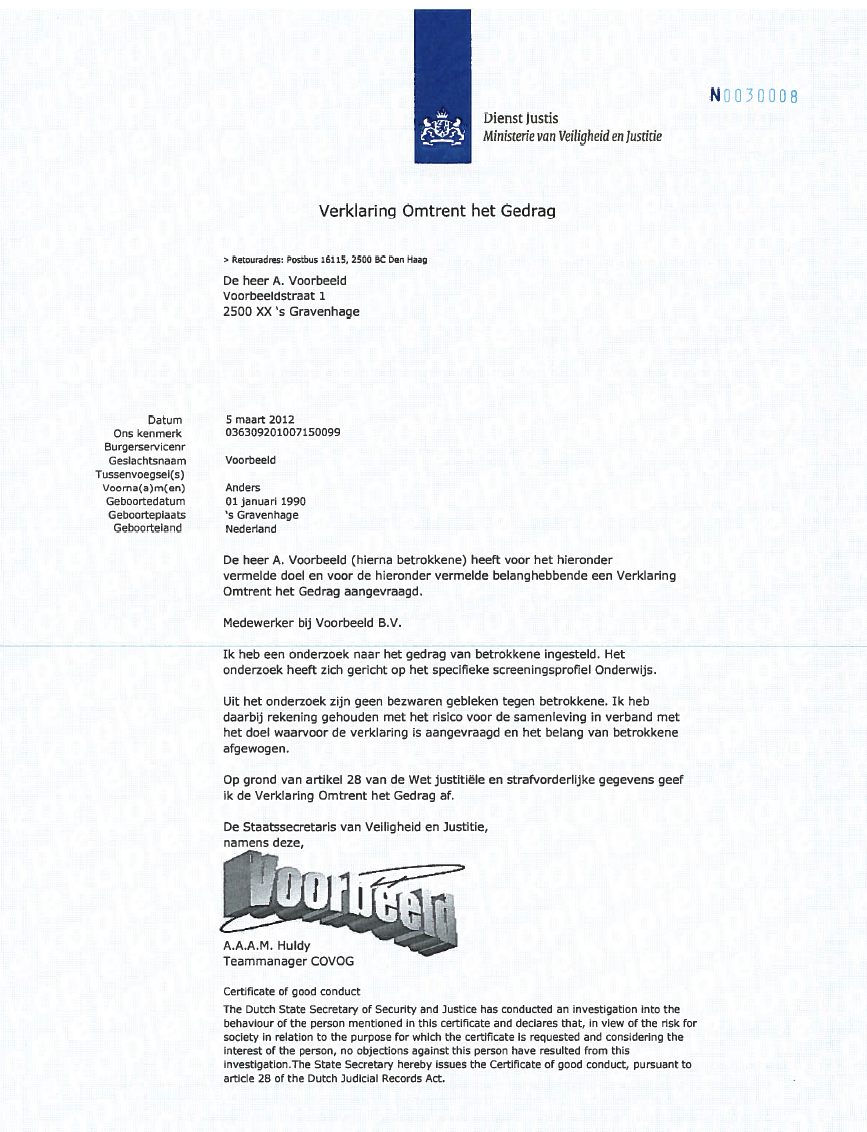 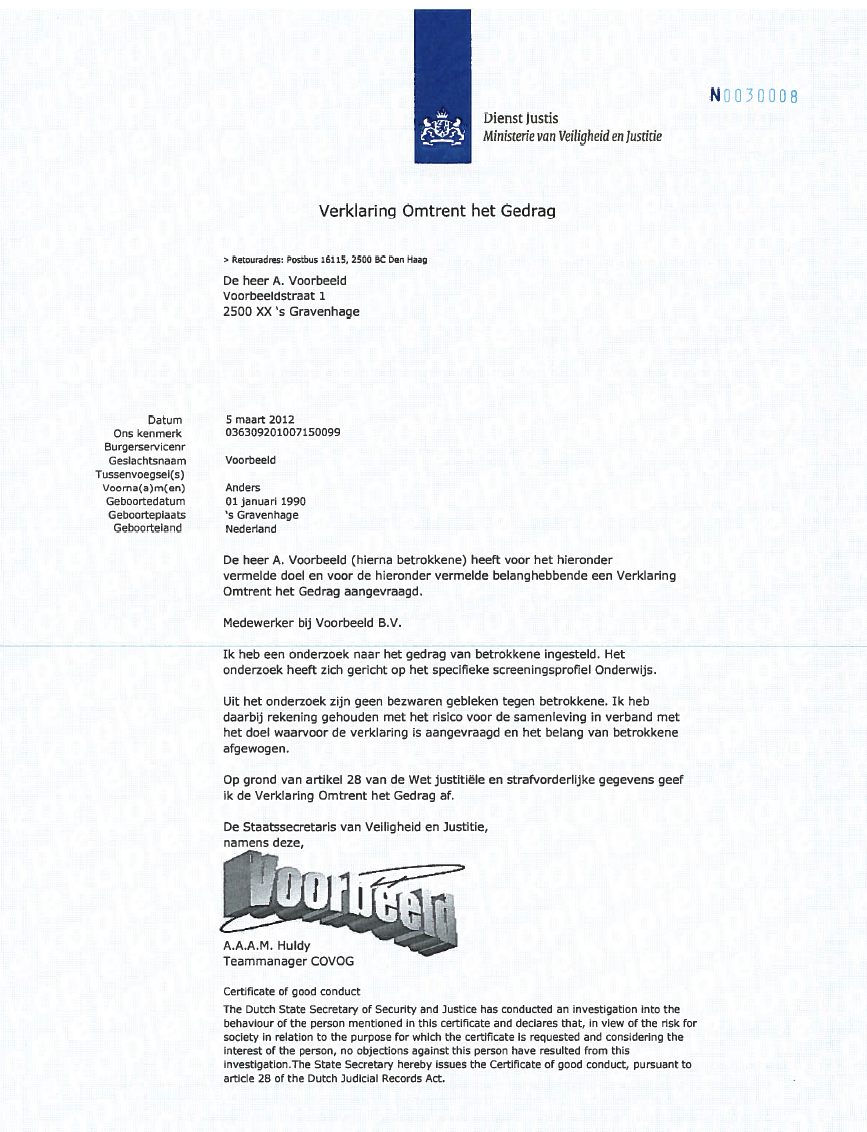 Namens de HBV/VV Datum:Handtekening:HBV/VV vrijwilligerDatum:Handtekening: